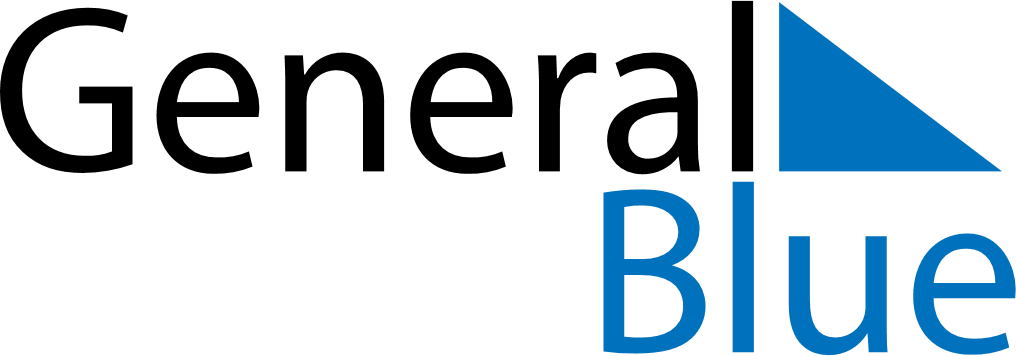 January 2024January 2024January 2024January 2024January 2024January 2024Dubendorf, Zurich, SwitzerlandDubendorf, Zurich, SwitzerlandDubendorf, Zurich, SwitzerlandDubendorf, Zurich, SwitzerlandDubendorf, Zurich, SwitzerlandDubendorf, Zurich, SwitzerlandSunday Monday Tuesday Wednesday Thursday Friday Saturday 1 2 3 4 5 6 Sunrise: 8:12 AM Sunset: 4:44 PM Daylight: 8 hours and 31 minutes. Sunrise: 8:12 AM Sunset: 4:45 PM Daylight: 8 hours and 32 minutes. Sunrise: 8:12 AM Sunset: 4:46 PM Daylight: 8 hours and 33 minutes. Sunrise: 8:12 AM Sunset: 4:47 PM Daylight: 8 hours and 34 minutes. Sunrise: 8:12 AM Sunset: 4:48 PM Daylight: 8 hours and 35 minutes. Sunrise: 8:12 AM Sunset: 4:49 PM Daylight: 8 hours and 36 minutes. 7 8 9 10 11 12 13 Sunrise: 8:12 AM Sunset: 4:50 PM Daylight: 8 hours and 38 minutes. Sunrise: 8:12 AM Sunset: 4:51 PM Daylight: 8 hours and 39 minutes. Sunrise: 8:11 AM Sunset: 4:52 PM Daylight: 8 hours and 41 minutes. Sunrise: 8:11 AM Sunset: 4:53 PM Daylight: 8 hours and 42 minutes. Sunrise: 8:10 AM Sunset: 4:55 PM Daylight: 8 hours and 44 minutes. Sunrise: 8:10 AM Sunset: 4:56 PM Daylight: 8 hours and 45 minutes. Sunrise: 8:09 AM Sunset: 4:57 PM Daylight: 8 hours and 47 minutes. 14 15 16 17 18 19 20 Sunrise: 8:09 AM Sunset: 4:58 PM Daylight: 8 hours and 49 minutes. Sunrise: 8:08 AM Sunset: 5:00 PM Daylight: 8 hours and 51 minutes. Sunrise: 8:08 AM Sunset: 5:01 PM Daylight: 8 hours and 53 minutes. Sunrise: 8:07 AM Sunset: 5:02 PM Daylight: 8 hours and 55 minutes. Sunrise: 8:06 AM Sunset: 5:04 PM Daylight: 8 hours and 57 minutes. Sunrise: 8:06 AM Sunset: 5:05 PM Daylight: 8 hours and 59 minutes. Sunrise: 8:05 AM Sunset: 5:07 PM Daylight: 9 hours and 1 minute. 21 22 23 24 25 26 27 Sunrise: 8:04 AM Sunset: 5:08 PM Daylight: 9 hours and 4 minutes. Sunrise: 8:03 AM Sunset: 5:10 PM Daylight: 9 hours and 6 minutes. Sunrise: 8:02 AM Sunset: 5:11 PM Daylight: 9 hours and 8 minutes. Sunrise: 8:01 AM Sunset: 5:13 PM Daylight: 9 hours and 11 minutes. Sunrise: 8:00 AM Sunset: 5:14 PM Daylight: 9 hours and 13 minutes. Sunrise: 7:59 AM Sunset: 5:16 PM Daylight: 9 hours and 16 minutes. Sunrise: 7:58 AM Sunset: 5:17 PM Daylight: 9 hours and 18 minutes. 28 29 30 31 Sunrise: 7:57 AM Sunset: 5:19 PM Daylight: 9 hours and 21 minutes. Sunrise: 7:56 AM Sunset: 5:20 PM Daylight: 9 hours and 24 minutes. Sunrise: 7:55 AM Sunset: 5:22 PM Daylight: 9 hours and 26 minutes. Sunrise: 7:53 AM Sunset: 5:23 PM Daylight: 9 hours and 29 minutes. 